   高原地基督教生命堂 主日聯合崇拜Christian Evangelical Mission Churchin Highland Park二零一八年九月廿三日下午一時半 Sep. 23, 2018, 1:30 PM本週金句This week’s Bible verseBACKBACKBACKABACKBBACKCBACKDBACKBACKDBACKEBACKGBACKBACK司會Chairman: 謝 徐 穎姊妹   Mrs.	Ying	Shieh講員Speaker:	黃 健 中弟兄Mr. Kenny Wong翻譯 Translator:彭 李 蓉姊妹  Mrs.	Dolly Peng司琴 Pianist:李 澤 岳弟兄Mr. Morgen Li司琴 Pianist:王馮韺韺姊妹Mrs. Ying Ying Wang司獻 Usher:    王 培 仁弟兄Mr. Peiren Wang司獻 Usher:    王  強  弟兄Mr. Charli	Wang清潔Clean Up:黃  明  弟兄Mr. Ming Huang清潔 Clean Up:黃王正芳姊妹Mrs.	Irene	Huang1序  樂Prelude序  樂Prelude序  樂Prelude序  樂Prelude序  樂Prelude序  樂Prelude司琴Pianist司琴Pianist司琴Pianist司琴Pianist司琴Pianist司琴Pianist司琴Pianist司琴Pianist司琴Pianist司琴Pianist2宣  召Call to Worship詩篇Psalm95:6-7.詩篇Psalm95:6-7.詩篇Psalm95:6-7.詩篇Psalm95:6-7.詩篇Psalm95:6-7.詩篇Psalm95:6-7.詩篇Psalm95:6-7.詩篇Psalm95:6-7.詩篇Psalm95:6-7.詩篇Psalm95:6-7.詩篇Psalm95:6-7.詩篇Psalm95:6-7.詩篇Psalm95:6-7.司會Chairman司會Chairman3頌讚詩Hymn of Praise頌讚詩Hymn of Praise#5#5#5#5#5#5#5#5#5眾立Cong. Stand眾立Cong. Stand眾立Cong. Stand眾立Cong. Stand眾立Cong. Stand4祈  禱Prayer祈  禱Prayer祈  禱Prayer祈  禱Prayer祈  禱Prayer祈  禱Prayer祈  禱Prayer司會Chairman司會Chairman司會Chairman司會Chairman司會Chairman司會Chairman司會Chairman司會Chairman司會Chairman5讀  經Scripture Reading讀  經Scripture Reading詩篇1篇(舊659頁)Psalm 1詩篇1篇(舊659頁)Psalm 1詩篇1篇(舊659頁)Psalm 1詩篇1篇(舊659頁)Psalm 1詩篇1篇(舊659頁)Psalm 1詩篇1篇(舊659頁)Psalm 1詩篇1篇(舊659頁)Psalm 1詩篇1篇(舊659頁)Psalm 1詩篇1篇(舊659頁)Psalm 1詩篇1篇(舊659頁)Psalm 1詩篇1篇(舊659頁)Psalm 1司會Chairman司會Chairman司會Chairman6唱  詩Hymn唱  詩Hymn唱  詩Hymn唱  詩Hymn#347#347#347#347#347眾立Cong. Stand眾立Cong. Stand眾立Cong. Stand眾立Cong. Stand眾立Cong. Stand眾立Cong. Stand眾立Cong. Stand7報  告Announcement報  告Announcement報  告Announcement報  告Announcement報  告Announcement報  告Announcement報  告Announcement報  告Announcement報  告Announcement報  告Announcement報  告Announcement報  告Announcement報  告Announcement 司會Chairman 司會Chairman 司會Chairman8獻  唱Anthem獻  唱Anthem獻  唱Anthem#442#442#442#442#442#442#442#442#442成人詩班Adult Choir成人詩班Adult Choir成人詩班Adult Choir成人詩班Adult Choir9證  道Sermon證  道Sermon證  道Sermon證  道Sermon證  道Sermon黃健中弟兄Mr.Wong黃健中弟兄Mr.Wong黃健中弟兄Mr.Wong黃健中弟兄Mr.Wong黃健中弟兄Mr.Wong黃健中弟兄Mr.Wong黃健中弟兄Mr.Wong黃健中弟兄Mr.Wong黃健中弟兄Mr.Wong黃健中弟兄Mr.Wong黃健中弟兄Mr.Wong9超越偉人(Victory over Giants)超越偉人(Victory over Giants)超越偉人(Victory over Giants)超越偉人(Victory over Giants)超越偉人(Victory over Giants)超越偉人(Victory over Giants)超越偉人(Victory over Giants)超越偉人(Victory over Giants)超越偉人(Victory over Giants)超越偉人(Victory over Giants)超越偉人(Victory over Giants)超越偉人(Victory over Giants)超越偉人(Victory over Giants)超越偉人(Victory over Giants)超越偉人(Victory over Giants)超越偉人(Victory over Giants)9使徒行傳(Acts)20: 24節…使徒行傳(Acts)20: 24節…使徒行傳(Acts)20: 24節…使徒行傳(Acts)20: 24節…使徒行傳(Acts)20: 24節…使徒行傳(Acts)20: 24節…使徒行傳(Acts)20: 24節…使徒行傳(Acts)20: 24節…使徒行傳(Acts)20: 24節…使徒行傳(Acts)20: 24節…使徒行傳(Acts)20: 24節…使徒行傳(Acts)20: 24節…使徒行傳(Acts)20: 24節…使徒行傳(Acts)20: 24節…使徒行傳(Acts)20: 24節…使徒行傳(Acts)20: 24節…10回應詩Response回應詩Response回應詩Response回應詩Response回應詩Response#336#336#336#336眾立Cong. Stand眾立Cong. Stand眾立Cong. Stand眾立Cong. Stand眾立Cong. Stand眾立Cong. Stand眾立Cong. Stand11奉  獻Offering司獻Usher12禱  告Prayer禱  告Prayer禱  告Prayer禱  告Prayer禱  告Prayer眾立Cong. Stand眾立Cong. Stand眾立Cong. Stand眾立Cong. Stand眾立Cong. Stand眾立Cong. Stand眾立Cong. Stand眾立Cong. Stand眾立Cong. Stand眾立Cong. Stand眾立Cong. Stand13三一頌Doxology三一頌Doxology三一頌Doxology三一頌Doxology三一頌Doxology三一頌Doxology眾立Cong. Stand眾立Cong. Stand眾立Cong. Stand眾立Cong. Stand眾立Cong. Stand眾立Cong. Stand眾立Cong. Stand眾立Cong. Stand眾立Cong. Stand14祝　福Benediction祝　福Benediction祝　福Benediction祝　福Benediction祝　福Benediction祝　福Benediction祝　福Benediction祝　福Benediction黃健中弟兄Mr. Wong  黃健中弟兄Mr. Wong  黃健中弟兄Mr. Wong  黃健中弟兄Mr. Wong  黃健中弟兄Mr. Wong  15阿們頌Threefold Amen阿們頌Threefold Amen阿們頌Threefold Amen阿們頌Threefold Amen阿們頌Threefold Amen阿們頌Threefold Amen阿們頌Threefold Amen阿們頌Threefold Amen眾立Cong. Stand眾立Cong. Stand眾立Cong. Stand眾立Cong. Stand眾立Cong. Stand眾立Cong. Stand16殿　樂Postlude殿　樂Postlude殿　樂Postlude殿　樂Postlude殿　樂Postlude殿　樂Postlude殿　樂Postlude殿　樂Postlude殿　樂Postlude司琴Pianist司琴Pianist司琴Pianist馬太福音 (Matthew) 11:28:凡勞苦擔重擔的人, 可以到我這裡來, 我就使你們得安息。Come to me. All you who weary and burdened, and I will give You rest.000主在祂的聖殿中The Lord is in His holy temple===== 1/1 ========== 1/1 =====上主今在祂的聖会中,The Lord is in His holy temple上主今在祂的聖会中,The Lord is in His holy temple萬國的人當肅靜, Let all the earth keep silence,萬國的人在主前當肅靜,Let all the earth keep silence, before Him,當肅靜,在主前,應當肅靜。Keep silence, keep silence, before Him.  阿門。Amen. 诗篇 (Psalm) 95:6, 7诗篇 (Psalm) 95:6, 795:6 Come, let us bow down in worship, let us kneel before the Lord our Maker;95:6 來啊,我們要屈身敬拜,在造我們的耶和華面前跪下 。95:7 for he is our God and we are the people of his pasture, the flock under his care.95:7 因為祂是我們的神；我們是祂草場的羊,是祂手下的民。惟願你們今天聽祂的話 ：#5 這是天父世界This Is My Father’s World == 1/3 ==這是天父世界，This is my Father’s world,孩童側耳要聽，and to my listening ears宇宙唱歌，四圍響應，All nature sings, and round me rings星辰作樂同聲。the music of the spheres.這是天父世界，This is my Father’s world:我心滿有安寧，I rest me in the thought樹木花草，蒼天碧海，Of rocks and trees, of skies and seas;述說天父全能。His hand the wonders wrought.== 2/3 ==這是天父世界，This is my Father’s world,小鳥展翅飛鳴，the birds their carols raise,清晨明亮，好花美麗，The morning light, the lily white,證明天理精深。declare their Maker’s praise.這是天父世界，This is my Father’s world:祂愛普及萬千，He shines in all that’s fair;風吹之草將祂表現，In the rustling grass I hear Him pass;天父充滿世間。He speaks to me everywhere.== 3/3 ==這是天父世界，This is my Father’s world.求主叫我不忘，O let me ne’er forget罪惡雖然好像得勝，That though the wrong seems oft so strong,天父卻仍掌管。God is the ruler yet.這是天父世界，This is my Father’s world:我心不必憂傷，the battle is not done:父神是王，天地同唱，Jesus Who died shall be satisfied,歌聲充滿萬方。And earth and Heav’n be one. 詩篇 1 篇(Psalms Chapter 1)詩篇 1 篇(Psalms Chapter 1)1:1 Blessed is the man who does not walk in the counsel of the wicked or stand in the way of sinners or sit in the seat of mockers.1:1 不從惡人的計謀、不站罪人的道路、不坐褻慢人的座位、1:2 But his delight is in the law of the Lord, and on his law he meditates day and night.1:2 惟喜愛耶和華的律法、晝夜思想、這人便為有福。1:3 He is like a tree planted by streams of water, which yields its fruit in season and whose leaf does not wither. Whatever he does prospers.1:3 他要像一棵樹栽在溪水旁、按時候結果子、葉子也不枯乾．凡他所作的、盡都順利。1:4 Not so the wicked! They are like chaff that the wind blows away.1:4 惡人並不是這樣、乃像糠秕被風吹散。1:5 Therefore the wicked will not stand in the judgment, nor sinners in the assembly of the righteous.1:5 因此當審判的時候、惡人必站立不住．罪人在義人的會中、也是如此。1:6 For the Lord watches over the way of the righteous, but the way of the wicked will perish.1:6 因為耶和華知道義人的道路．惡人的道路、卻必滅亡。。#347 求主指示祢的道路Teach me Your way, O Lord==== 1/4 ====主啊，求祢指示，祢的道路！Teach me Your way, O Lord, teach me Your way!指示我，帶領我，走祢道路！Your guiding grace afford, teach me Your way!使我行在正路，憑信仰望我主，Help me to walk aright, more by faith, less by sight;恩光引導指示祢的道路！lead me with heavenly light, teach me Your way!==== 2/4 ====當我憂愁滿懷，喜樂毫無，When I am sad at heart, teach me Your way!求主指示我走祢的道路！When earthly joys depart, teach me Your way!當我寂寞困苦，不知未來前途，In hours of loneliness, in times of dire distress,求主向我指示祢的道路！in failure or success, teach me Your way!==== 3/4 ====黑雲滿佈天空，心裏驚恐，When doubts and fears arise, teach me Your way!恩主，求祢指示，祢的道路！When storm clouds fill the skies, teach me Your way!不論風雨陰晴，道路是突或平，Shine through the wind and rain, Through sorrow, grief and pain;求主指示我走祢的道路！make now my pathway plain, teach me Your way!==== 4/4 ====在世生命結束，天家見主，Long as my life shall last, teach me Your way!求主一路指引，祢的道路！Where’er my lot be cast, teach me Your way!跑完世上路程，冠冕為我永存。Until the race is run, until the journey’s done,仍求主指示我祢的道路！until the crown is won, teach me Your way!報 告 事 項1. 聚會前請將手機關機或是轉為振動，以避免影響聚會進行。2.  今日崇拜後有茶點，歡迎大家留步同享美好團契.3. 週三晚查經禱告會暫停，10/24/18恢復聚會.4. 下週崇拜後有聚餐,弟兄姊妹若方便請攜帶一菜分享.5. 上主日中英文聯合崇拜奉獻: $1379.00. 週一餐館查經聚會奉獻: $405.00  Announcements1. Before the Service begins, please turn your cell phones to vibrate/silent or off to avoid disturbing the proceedings.2. We welcome everyone to stay for refreshments after service.3. Wednesday night Bible Study and prayer meeting will be cancel until Oct 24, 2018 resume.4. Next Sunday after service, we will have lunch potluck, please bring a dish to share.  5. Last week’s offering: $1379.00. Monday Bible Study offering: $ 405.00.#442 愛使我們合一 The Bond of Love==== 1/2 ====主的愛使我們合一，We are one in the bond of love主的愛使我們合一；We are one in the bond of love主的聖靈充滿在我們的心裡，We have joined our spirit with the Spirit of God主的愛使我們合一We are one in the bond of love.==== 2/2 ====讓我們同聲歡唱，Let us sing now, ev'ry one,主的愛彼此分享；Let us feel His love begun;讓我們攜手同心向世人證明，Let us join our hand that the world will know主的愛使我們合一。We are one in the bond of love.超越偉人(Victory over Giants)超越偉人(Victory over Giants)超越偉人(Victory over Giants)超越偉人(Victory over Giants)超越偉人(Victory over Giants)超越偉人(Victory over Giants)使徒行傳　(Acts) 20: 24使徒行傳　(Acts) 20: 24使徒行傳　(Acts) 20: 24使徒行傳　(Acts) 20: 24使徒行傳　(Acts) 20: 24使徒行傳　(Acts) 20: 24But none of these things move me, neither count I my life dear unto myself, so that I might finish my course with joy, and the ministry which I have received from the Lord Jesus, to testify to the Gospel of the grace of God.But none of these things move me, neither count I my life dear unto myself, so that I might finish my course with joy, and the ministry which I have received from the Lord Jesus, to testify to the Gospel of the grace of God.But none of these things move me, neither count I my life dear unto myself, so that I might finish my course with joy, and the ministry which I have received from the Lord Jesus, to testify to the Gospel of the grace of God.But none of these things move me, neither count I my life dear unto myself, so that I might finish my course with joy, and the ministry which I have received from the Lord Jesus, to testify to the Gospel of the grace of God.我卻不以性命為念、也不看為寶貴、只要行完我的路程、成就我從主耶穌所領受的職事、證明　神恩惠的福音。我卻不以性命為念、也不看為寶貴、只要行完我的路程、成就我從主耶穌所領受的職事、證明　神恩惠的福音。The Giants in the BibleThe Giants in the BibleThe Giants in the BibleThe Giants in the BibleThe Giants in the BibleThe Giants in the BibleBefore the floodBefore the floodBefore the floodBefore the floodBefore the floodBefore the flood創世紀 (Genesis) 6:4創世紀 (Genesis) 6:4創世紀 (Genesis) 6:4創世紀 (Genesis) 6:4創世紀 (Genesis) 6:4創世紀 (Genesis) 6:4There were giants (nephilim) in the earth in those days; and also after that, when the sons of God came in unto the daughters of men, and they bare children to them, the same became mighty men which were of old, men of renown.There were giants (nephilim) in the earth in those days; and also after that, when the sons of God came in unto the daughters of men, and they bare children to them, the same became mighty men which were of old, men of renown.There were giants (nephilim) in the earth in those days; and also after that, when the sons of God came in unto the daughters of men, and they bare children to them, the same became mighty men which were of old, men of renown.There were giants (nephilim) in the earth in those days; and also after that, when the sons of God came in unto the daughters of men, and they bare children to them, the same became mighty men which were of old, men of renown.There were giants (nephilim) in the earth in those days; and also after that, when the sons of God came in unto the daughters of men, and they bare children to them, the same became mighty men which were of old, men of renown.那時候有偉人在地上、後來　神的兒子們、和人的女子們交合生子、那就是上古英武有名的人。During Abram and Lot timesDuring Abram and Lot timesDuring Abram and Lot timesDuring Abram and Lot timesDuring Abram and Lot timesDuring Abram and Lot times創世紀 (Genesis) 14:5-7創世紀 (Genesis) 14:5-7創世紀 (Genesis) 14:5-7創世紀 (Genesis) 14:5-7創世紀 (Genesis) 14:5-7創世紀 (Genesis) 14:5-75And in the fourteenth year came Chedorlaomer, and the kings that were with him, and smote the Rephaims in Ashteroth Karnaim, and the Zuzims in Ham, and the Emins in Shaveh Kiriathaim, 6And the Horites in their mount Seir, unto Elparan, which is by the wilderness.  7And they returned, and came to Enmishpat, which is Kadesh, and smote all the country of the Amalekites, and also the Amorites, that dwelt in Hazezontamar.5And in the fourteenth year came Chedorlaomer, and the kings that were with him, and smote the Rephaims in Ashteroth Karnaim, and the Zuzims in Ham, and the Emins in Shaveh Kiriathaim, 6And the Horites in their mount Seir, unto Elparan, which is by the wilderness.  7And they returned, and came to Enmishpat, which is Kadesh, and smote all the country of the Amalekites, and also the Amorites, that dwelt in Hazezontamar.5And in the fourteenth year came Chedorlaomer, and the kings that were with him, and smote the Rephaims in Ashteroth Karnaim, and the Zuzims in Ham, and the Emins in Shaveh Kiriathaim, 6And the Horites in their mount Seir, unto Elparan, which is by the wilderness.  7And they returned, and came to Enmishpat, which is Kadesh, and smote all the country of the Amalekites, and also the Amorites, that dwelt in Hazezontamar.5十四年基大老瑪和同盟的王、都來在亞特律加寧、殺敗了利乏音人、在哈麥殺敗了蘇西人、6在沙微基列亭殺敗了以米人、在何利人的西珥山殺敗了何利人、一直殺到靠近曠野的伊勒巴蘭。7他們回到安密巴、就是加低斯、殺敗了亞瑪力全地的人、以及住在哈洗遜他瑪的亞摩利人。5十四年基大老瑪和同盟的王、都來在亞特律加寧、殺敗了利乏音人、在哈麥殺敗了蘇西人、6在沙微基列亭殺敗了以米人、在何利人的西珥山殺敗了何利人、一直殺到靠近曠野的伊勒巴蘭。7他們回到安密巴、就是加低斯、殺敗了亞瑪力全地的人、以及住在哈洗遜他瑪的亞摩利人。5十四年基大老瑪和同盟的王、都來在亞特律加寧、殺敗了利乏音人、在哈麥殺敗了蘇西人、6在沙微基列亭殺敗了以米人、在何利人的西珥山殺敗了何利人、一直殺到靠近曠野的伊勒巴蘭。7他們回到安密巴、就是加低斯、殺敗了亞瑪力全地的人、以及住在哈洗遜他瑪的亞摩利人。During Joshua (Caleb) timeDuring Joshua (Caleb) timeDuring Joshua (Caleb) timeDuring Joshua (Caleb) timeDuring Joshua (Caleb) timeDuring Joshua (Caleb) time民數記 (Numbers) 13:33民數記 (Numbers) 13:33民數記 (Numbers) 13:33民數記 (Numbers) 13:33民數記 (Numbers) 13:33民數記 (Numbers) 13:33And there we saw the giants, the sons of Anak, which come of the giants: and we were in our own sight as grasshoppers, and so we were in their sight.And there we saw the giants, the sons of Anak, which come of the giants: and we were in our own sight as grasshoppers, and so we were in their sight.我們在那裡看見亞衲族人、就是偉人、他們是偉人的後裔、據我們看自己就如蚱蜢一樣、據他們看我們也是如此。我們在那裡看見亞衲族人、就是偉人、他們是偉人的後裔、據我們看自己就如蚱蜢一樣、據他們看我們也是如此。我們在那裡看見亞衲族人、就是偉人、他們是偉人的後裔、據我們看自己就如蚱蜢一樣、據他們看我們也是如此。我們在那裡看見亞衲族人、就是偉人、他們是偉人的後裔、據我們看自己就如蚱蜢一樣、據他們看我們也是如此。During King David’s time Goliath, the Philistine (1Sam 17)During King David’s time Goliath, the Philistine (1Sam 17)During King David’s time Goliath, the Philistine (1Sam 17)During King David’s time Goliath, the Philistine (1Sam 17)During King David’s time Goliath, the Philistine (1Sam 17)During King David’s time Goliath, the Philistine (1Sam 17)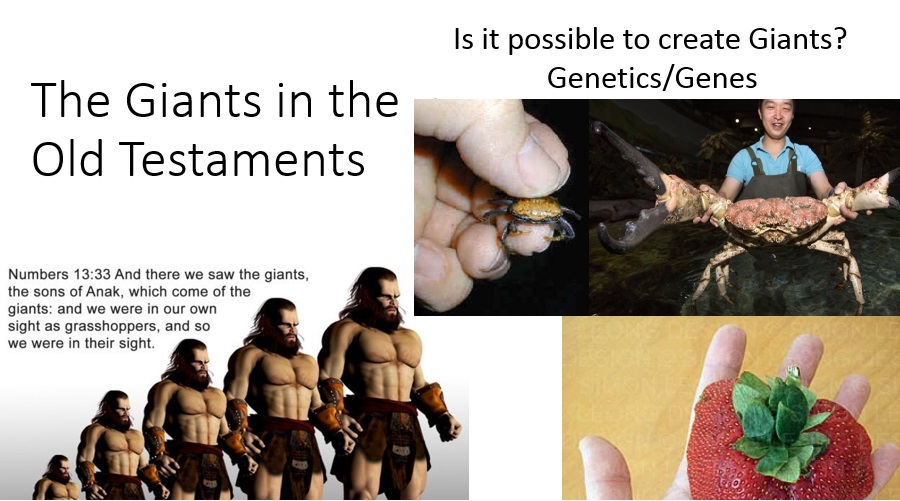 The Giant’s size is dependent on your FaithThe Giant’s size is dependent on your FaithThe Giant’s size is dependent on your FaithThe Giant’s size is dependent on your FaithThe Giant’s size is dependent on your FaithThe Giant’s size is dependent on your FaithThe exact size of the son’s of Anak is not knownThat is because it is not importantOur perspective creates the Giant’s sizeif we walk by sight and not by faith But, if we have faith the giants become small relative to the “size” of GodThe exact size of the son’s of Anak is not knownThat is because it is not importantOur perspective creates the Giant’s sizeif we walk by sight and not by faith But, if we have faith the giants become small relative to the “size” of GodThe exact size of the son’s of Anak is not knownThat is because it is not importantOur perspective creates the Giant’s sizeif we walk by sight and not by faith But, if we have faith the giants become small relative to the “size” of GodThe exact size of the son’s of Anak is not knownThat is because it is not importantOur perspective creates the Giant’s sizeif we walk by sight and not by faith But, if we have faith the giants become small relative to the “size” of GodThe exact size of the son’s of Anak is not knownThat is because it is not importantOur perspective creates the Giant’s sizeif we walk by sight and not by faith But, if we have faith the giants become small relative to the “size” of GodThe exact size of the son’s of Anak is not knownThat is because it is not importantOur perspective creates the Giant’s sizeif we walk by sight and not by faith But, if we have faith the giants become small relative to the “size” of God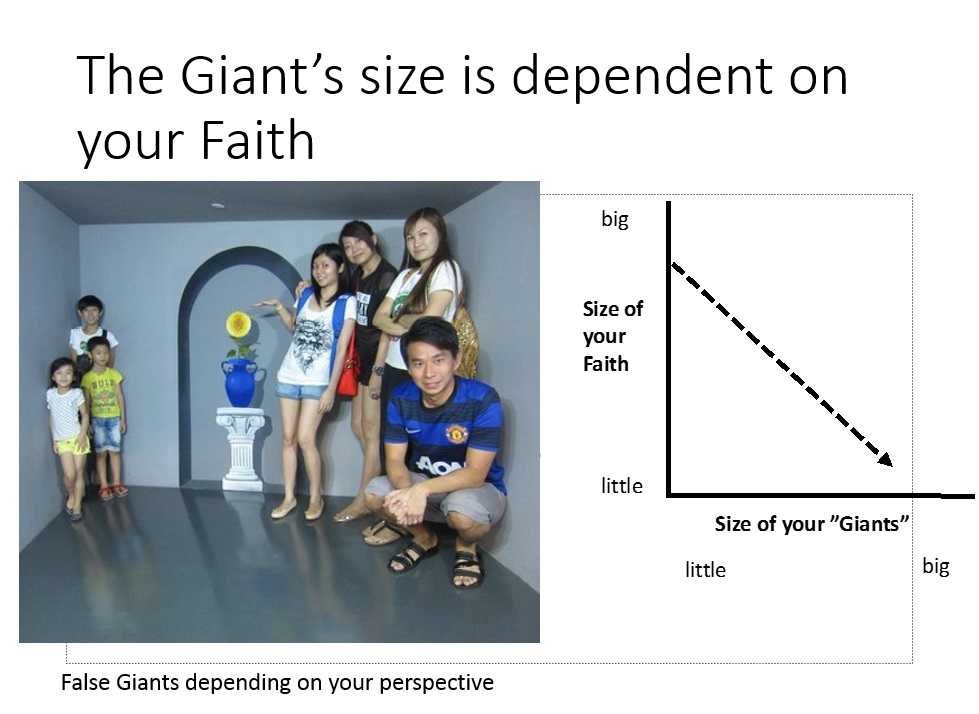 Why do Giants exist in our lives?Why do Giants exist in our lives?Why do Giants exist in our lives?Why do Giants exist in our lives?Why do Giants exist in our lives?Why do Giants exist in our lives?To remind us that we are small relative to “our giants”To remind us that God is bigger than “our giants” Without the giants in our lives we would not know how big God is.Acts 20:24To remind us that we are small relative to “our giants”To remind us that God is bigger than “our giants” Without the giants in our lives we would not know how big God is.Acts 20:24To remind us that we are small relative to “our giants”To remind us that God is bigger than “our giants” Without the giants in our lives we would not know how big God is.Acts 20:24To remind us that we are small relative to “our giants”To remind us that God is bigger than “our giants” Without the giants in our lives we would not know how big God is.Acts 20:24To remind us that we are small relative to “our giants”To remind us that God is bigger than “our giants” Without the giants in our lives we would not know how big God is.Acts 20:24To remind us that we are small relative to “our giants”To remind us that God is bigger than “our giants” Without the giants in our lives we would not know how big God is.Acts 20:24使徒行傳 (Acts) 20:24使徒行傳 (Acts) 20:24使徒行傳 (Acts) 20:24使徒行傳 (Acts) 20:24使徒行傳 (Acts) 20:24使徒行傳 (Acts) 20:24But none of these things move me, neither count I my life dear unto myself, so that I might finish my course with joy, and the ministry which I have received from the Lord Jesus, to testify to the Gospel of the grace of God.But none of these things move me, neither count I my life dear unto myself, so that I might finish my course with joy, and the ministry which I have received from the Lord Jesus, to testify to the Gospel of the grace of God.But none of these things move me, neither count I my life dear unto myself, so that I might finish my course with joy, and the ministry which I have received from the Lord Jesus, to testify to the Gospel of the grace of God.But none of these things move me, neither count I my life dear unto myself, so that I might finish my course with joy, and the ministry which I have received from the Lord Jesus, to testify to the Gospel of the grace of God.我卻不以性命為念、也不看為寶貴、只要行完我的路程、成就我從主耶穌所領受的職事、證明　神恩惠的福音。我卻不以性命為念、也不看為寶貴、只要行完我的路程、成就我從主耶穌所領受的職事、證明　神恩惠的福音。The Apostle Paul had a giant in his lifeHow did Paul dealt with this particular giant? 4 pointsThe Apostle Paul had a giant in his lifeHow did Paul dealt with this particular giant? 4 pointsThe Apostle Paul had a giant in his lifeHow did Paul dealt with this particular giant? 4 pointsThe Apostle Paul had a giant in his lifeHow did Paul dealt with this particular giant? 4 pointsThe Apostle Paul had a giant in his lifeHow did Paul dealt with this particular giant? 4 pointsThe Apostle Paul had a giant in his lifeHow did Paul dealt with this particular giant? 4 pointsPaul had a Disciplined MindBut none of these things move mePaul was heading to Jerusalem and then unto RomeActs 20:22Paul had a Disciplined MindBut none of these things move mePaul was heading to Jerusalem and then unto RomeActs 20:22Paul had a Disciplined MindBut none of these things move mePaul was heading to Jerusalem and then unto RomeActs 20:22Paul had a Disciplined MindBut none of these things move mePaul was heading to Jerusalem and then unto RomeActs 20:22Paul had a Disciplined MindBut none of these things move mePaul was heading to Jerusalem and then unto RomeActs 20:22Paul had a Disciplined MindBut none of these things move mePaul was heading to Jerusalem and then unto RomeActs 20:22使徒行傳 (Acts) 20:22使徒行傳 (Acts) 20:22使徒行傳 (Acts) 20:22使徒行傳 (Acts) 20:22使徒行傳 (Acts) 20:22使徒行傳 (Acts) 20:22And now, behold, I go bound in the spirit unto Jerusalem, not knowing the things that shall befall me there:現在我往耶路撒冷去、心甚迫切、〔原文作心被捆綁〕不知道在那裡要遇見甚麼事．現在我往耶路撒冷去、心甚迫切、〔原文作心被捆綁〕不知道在那裡要遇見甚麼事．現在我往耶路撒冷去、心甚迫切、〔原文作心被捆綁〕不知道在那裡要遇見甚麼事．現在我往耶路撒冷去、心甚迫切、〔原文作心被捆綁〕不知道在那裡要遇見甚麼事．現在我往耶路撒冷去、心甚迫切、〔原文作心被捆綁〕不知道在那裡要遇見甚麼事．He will be facing his critics and enemiesHe didn’t know what will happen to himBut Paul had a disciplined mind and his situation did not perturb himAnxieties, worries and fear accompany our daily life (attack of our mind)Can we say what Apostle Paul said?He will be facing his critics and enemiesHe didn’t know what will happen to himBut Paul had a disciplined mind and his situation did not perturb himAnxieties, worries and fear accompany our daily life (attack of our mind)Can we say what Apostle Paul said?He will be facing his critics and enemiesHe didn’t know what will happen to himBut Paul had a disciplined mind and his situation did not perturb himAnxieties, worries and fear accompany our daily life (attack of our mind)Can we say what Apostle Paul said?He will be facing his critics and enemiesHe didn’t know what will happen to himBut Paul had a disciplined mind and his situation did not perturb himAnxieties, worries and fear accompany our daily life (attack of our mind)Can we say what Apostle Paul said?He will be facing his critics and enemiesHe didn’t know what will happen to himBut Paul had a disciplined mind and his situation did not perturb himAnxieties, worries and fear accompany our daily life (attack of our mind)Can we say what Apostle Paul said?He will be facing his critics and enemiesHe didn’t know what will happen to himBut Paul had a disciplined mind and his situation did not perturb himAnxieties, worries and fear accompany our daily life (attack of our mind)Can we say what Apostle Paul said?Paul had a Prioritized Lifeneither count I my life dear unto myselfPaul took inventory of his life and what was most important to him was serving GodHe was not living a life for himself, but for God.  That was Paul’s priorityGod sent sent him to Jerusalem to do work, God’s workPaul knew and practice the principle in Matt 6:33Paul had a Prioritized Lifeneither count I my life dear unto myselfPaul took inventory of his life and what was most important to him was serving GodHe was not living a life for himself, but for God.  That was Paul’s priorityGod sent sent him to Jerusalem to do work, God’s workPaul knew and practice the principle in Matt 6:33Paul had a Prioritized Lifeneither count I my life dear unto myselfPaul took inventory of his life and what was most important to him was serving GodHe was not living a life for himself, but for God.  That was Paul’s priorityGod sent sent him to Jerusalem to do work, God’s workPaul knew and practice the principle in Matt 6:33Paul had a Prioritized Lifeneither count I my life dear unto myselfPaul took inventory of his life and what was most important to him was serving GodHe was not living a life for himself, but for God.  That was Paul’s priorityGod sent sent him to Jerusalem to do work, God’s workPaul knew and practice the principle in Matt 6:33Paul had a Prioritized Lifeneither count I my life dear unto myselfPaul took inventory of his life and what was most important to him was serving GodHe was not living a life for himself, but for God.  That was Paul’s priorityGod sent sent him to Jerusalem to do work, God’s workPaul knew and practice the principle in Matt 6:33Paul had a Prioritized Lifeneither count I my life dear unto myselfPaul took inventory of his life and what was most important to him was serving GodHe was not living a life for himself, but for God.  That was Paul’s priorityGod sent sent him to Jerusalem to do work, God’s workPaul knew and practice the principle in Matt 6:33馬太福音 (Matthew) 6:33馬太福音 (Matthew) 6:33馬太福音 (Matthew) 6:33馬太福音 (Matthew) 6:33馬太福音 (Matthew) 6:33馬太福音 (Matthew) 6:33But seek ye first the kingdom of God, and his righteousness; and all these things shall be added unto you.你們要先求他的國、和他的義這些東西都要加給你們了。你們要先求他的國、和他的義這些東西都要加給你們了。你們要先求他的國、和他的義這些東西都要加給你們了。你們要先求他的國、和他的義這些東西都要加給你們了。你們要先求他的國、和他的義這些東西都要加給你們了。Paul had a Defined Purpose (Plan)so that I might finish my course with joyPaul had clarity in what he needed to do in his life.And if he run and complete the race, he will be joyfulMany Christians don’t run the race so they don’t have joy (from God)Paul not only wanted to run the race, he want to finish it, to receive the prizeMany Christians quit running the race.  They get disqualified and lose their joy.Paul had a Defined Purpose (Plan)so that I might finish my course with joyPaul had clarity in what he needed to do in his life.And if he run and complete the race, he will be joyfulMany Christians don’t run the race so they don’t have joy (from God)Paul not only wanted to run the race, he want to finish it, to receive the prizeMany Christians quit running the race.  They get disqualified and lose their joy.Paul had a Defined Purpose (Plan)so that I might finish my course with joyPaul had clarity in what he needed to do in his life.And if he run and complete the race, he will be joyfulMany Christians don’t run the race so they don’t have joy (from God)Paul not only wanted to run the race, he want to finish it, to receive the prizeMany Christians quit running the race.  They get disqualified and lose their joy.Paul had a Defined Purpose (Plan)so that I might finish my course with joyPaul had clarity in what he needed to do in his life.And if he run and complete the race, he will be joyfulMany Christians don’t run the race so they don’t have joy (from God)Paul not only wanted to run the race, he want to finish it, to receive the prizeMany Christians quit running the race.  They get disqualified and lose their joy.Paul had a Defined Purpose (Plan)so that I might finish my course with joyPaul had clarity in what he needed to do in his life.And if he run and complete the race, he will be joyfulMany Christians don’t run the race so they don’t have joy (from God)Paul not only wanted to run the race, he want to finish it, to receive the prizeMany Christians quit running the race.  They get disqualified and lose their joy.Paul had a Defined Purpose (Plan)so that I might finish my course with joyPaul had clarity in what he needed to do in his life.And if he run and complete the race, he will be joyfulMany Christians don’t run the race so they don’t have joy (from God)Paul not only wanted to run the race, he want to finish it, to receive the prizeMany Christians quit running the race.  They get disqualified and lose their joy.Paul had a Divine Purposeand the ministry, which I have received of the Lord Jesus, to testify the gospel of the grace of God.The race (purpose) was given to Paul by Jesus ChristReceived by Paul, maintained by the Holy Spiritfor what purpose is this race?  For the sake of the gospelThis Divine purpose will have enemies.  The goal is totrip you up (stumble)distract you (wrong focus)make you quit the race (disqualified)Paul had a Divine Purposeand the ministry, which I have received of the Lord Jesus, to testify the gospel of the grace of God.The race (purpose) was given to Paul by Jesus ChristReceived by Paul, maintained by the Holy Spiritfor what purpose is this race?  For the sake of the gospelThis Divine purpose will have enemies.  The goal is totrip you up (stumble)distract you (wrong focus)make you quit the race (disqualified)Paul had a Divine Purposeand the ministry, which I have received of the Lord Jesus, to testify the gospel of the grace of God.The race (purpose) was given to Paul by Jesus ChristReceived by Paul, maintained by the Holy Spiritfor what purpose is this race?  For the sake of the gospelThis Divine purpose will have enemies.  The goal is totrip you up (stumble)distract you (wrong focus)make you quit the race (disqualified)Paul had a Divine Purposeand the ministry, which I have received of the Lord Jesus, to testify the gospel of the grace of God.The race (purpose) was given to Paul by Jesus ChristReceived by Paul, maintained by the Holy Spiritfor what purpose is this race?  For the sake of the gospelThis Divine purpose will have enemies.  The goal is totrip you up (stumble)distract you (wrong focus)make you quit the race (disqualified)Paul had a Divine Purposeand the ministry, which I have received of the Lord Jesus, to testify the gospel of the grace of God.The race (purpose) was given to Paul by Jesus ChristReceived by Paul, maintained by the Holy Spiritfor what purpose is this race?  For the sake of the gospelThis Divine purpose will have enemies.  The goal is totrip you up (stumble)distract you (wrong focus)make you quit the race (disqualified)Paul had a Divine Purposeand the ministry, which I have received of the Lord Jesus, to testify the gospel of the grace of God.The race (purpose) was given to Paul by Jesus ChristReceived by Paul, maintained by the Holy Spiritfor what purpose is this race?  For the sake of the gospelThis Divine purpose will have enemies.  The goal is totrip you up (stumble)distract you (wrong focus)make you quit the race (disqualified)Do not lose sight of your victoryDo not lose sight of your victoryDo not lose sight of your victoryDo not lose sight of your victoryDo not lose sight of your victoryDo not lose sight of your victory哥林多後書 (2 Corinthians) 4:7-10哥林多後書 (2 Corinthians) 4:7-10哥林多後書 (2 Corinthians) 4:7-10哥林多後書 (2 Corinthians) 4:7-10哥林多後書 (2 Corinthians) 4:7-10哥林多後書 (2 Corinthians) 4:7-107But we have this treasure in earthen vessels, that the excellency of the power may be of God, and not of us.8We are troubled on every side, yet not distressed; we are perplexed, but not in despair;9Persecuted, but not forsaken; cast down, but not destroyed;10Always bearing about in the body the dying of the Lord Jesus, that the life also of Jesus might be made manifest in our body.7 我們有這寶貝放在瓦器裡、要顯明這莫大的能力、是出於　神、不是出於我們。8我們四面受敵、卻不被困住．心裡作難、卻不至失望．9遭逼迫、卻不被丟棄．打倒了、卻不至死亡．10身上常帶著耶穌的死、使耶穌的生、也顯明在我們身上。7 我們有這寶貝放在瓦器裡、要顯明這莫大的能力、是出於　神、不是出於我們。8我們四面受敵、卻不被困住．心裡作難、卻不至失望．9遭逼迫、卻不被丟棄．打倒了、卻不至死亡．10身上常帶著耶穌的死、使耶穌的生、也顯明在我們身上。7 我們有這寶貝放在瓦器裡、要顯明這莫大的能力、是出於　神、不是出於我們。8我們四面受敵、卻不被困住．心裡作難、卻不至失望．9遭逼迫、卻不被丟棄．打倒了、卻不至死亡．10身上常帶著耶穌的死、使耶穌的生、也顯明在我們身上。7 我們有這寶貝放在瓦器裡、要顯明這莫大的能力、是出於　神、不是出於我們。8我們四面受敵、卻不被困住．心裡作難、卻不至失望．9遭逼迫、卻不被丟棄．打倒了、卻不至死亡．10身上常帶著耶穌的死、使耶穌的生、也顯明在我們身上。7 我們有這寶貝放在瓦器裡、要顯明這莫大的能力、是出於　神、不是出於我們。8我們四面受敵、卻不被困住．心裡作難、卻不至失望．9遭逼迫、卻不被丟棄．打倒了、卻不至死亡．10身上常帶著耶穌的死、使耶穌的生、也顯明在我們身上。Christ’s work on the cross not only saved us (in heaven) but works in us (on earth) to show how big God is.Christ’s work on the cross not only saved us (in heaven) but works in us (on earth) to show how big God is.Christ’s work on the cross not only saved us (in heaven) but works in us (on earth) to show how big God is.Christ’s work on the cross not only saved us (in heaven) but works in us (on earth) to show how big God is.Christ’s work on the cross not only saved us (in heaven) but works in us (on earth) to show how big God is.Christ’s work on the cross not only saved us (in heaven) but works in us (on earth) to show how big God is.Some Questions to Think AboutSome Questions to Think AboutSome Questions to Think AboutSome Questions to Think AboutSome Questions to Think AboutSome Questions to Think AboutSome Questions to Think AboutWhat are things that move (trouble) you? Your Giantsyour worries, fears and anxietieshow do you deal with them?Is it clear to you what “race” you are running in this life?What are your top 3 high priority items in your life?Is God in the top 3?Matt 6:20-21,22: But lay up for yourselves treasures in heaven, where neither moth nor rust doth corrupt, and where thieves do not break through nor steal: For where your treasure is, there will your heart be also.Some Questions to Think AboutWhat are things that move (trouble) you? Your Giantsyour worries, fears and anxietieshow do you deal with them?Is it clear to you what “race” you are running in this life?What are your top 3 high priority items in your life?Is God in the top 3?Matt 6:20-21,22: But lay up for yourselves treasures in heaven, where neither moth nor rust doth corrupt, and where thieves do not break through nor steal: For where your treasure is, there will your heart be also.Some Questions to Think AboutWhat are things that move (trouble) you? Your Giantsyour worries, fears and anxietieshow do you deal with them?Is it clear to you what “race” you are running in this life?What are your top 3 high priority items in your life?Is God in the top 3?Matt 6:20-21,22: But lay up for yourselves treasures in heaven, where neither moth nor rust doth corrupt, and where thieves do not break through nor steal: For where your treasure is, there will your heart be also.Some Questions to Think AboutWhat are things that move (trouble) you? Your Giantsyour worries, fears and anxietieshow do you deal with them?Is it clear to you what “race” you are running in this life?What are your top 3 high priority items in your life?Is God in the top 3?Matt 6:20-21,22: But lay up for yourselves treasures in heaven, where neither moth nor rust doth corrupt, and where thieves do not break through nor steal: For where your treasure is, there will your heart be also.Some Questions to Think AboutWhat are things that move (trouble) you? Your Giantsyour worries, fears and anxietieshow do you deal with them?Is it clear to you what “race” you are running in this life?What are your top 3 high priority items in your life?Is God in the top 3?Matt 6:20-21,22: But lay up for yourselves treasures in heaven, where neither moth nor rust doth corrupt, and where thieves do not break through nor steal: For where your treasure is, there will your heart be also.Some Questions to Think AboutWhat are things that move (trouble) you? Your Giantsyour worries, fears and anxietieshow do you deal with them?Is it clear to you what “race” you are running in this life?What are your top 3 high priority items in your life?Is God in the top 3?Matt 6:20-21,22: But lay up for yourselves treasures in heaven, where neither moth nor rust doth corrupt, and where thieves do not break through nor steal: For where your treasure is, there will your heart be also.馬太福音 (Matthew) 6:20-22馬太福音 (Matthew) 6:20-22馬太福音 (Matthew) 6:20-22馬太福音 (Matthew) 6:20-22馬太福音 (Matthew) 6:20-22馬太福音 (Matthew) 6:20-2220But lay up for yourselves treasures in heaven, where neither moth nor rust doth corrupt, and where thieves do not break through nor steal:21For where your treasure is, there will your heart be also.22The light of the body is the eye: if therefore thine eye be single, thy whole body shall be full of light.20But lay up for yourselves treasures in heaven, where neither moth nor rust doth corrupt, and where thieves do not break through nor steal:21For where your treasure is, there will your heart be also.22The light of the body is the eye: if therefore thine eye be single, thy whole body shall be full of light.20But lay up for yourselves treasures in heaven, where neither moth nor rust doth corrupt, and where thieves do not break through nor steal:21For where your treasure is, there will your heart be also.22The light of the body is the eye: if therefore thine eye be single, thy whole body shall be full of light.20But lay up for yourselves treasures in heaven, where neither moth nor rust doth corrupt, and where thieves do not break through nor steal:21For where your treasure is, there will your heart be also.22The light of the body is the eye: if therefore thine eye be single, thy whole body shall be full of light.20只要積儹財寶在天上、天上沒有蟲子咬、不能鏽壞、也沒有賊挖窟窿來偷．21因為你的財寶在那裡、你的心也在那裡。22眼睛就是身上的燈．你的眼睛若瞭亮、全身就光明。20只要積儹財寶在天上、天上沒有蟲子咬、不能鏽壞、也沒有賊挖窟窿來偷．21因為你的財寶在那裡、你的心也在那裡。22眼睛就是身上的燈．你的眼睛若瞭亮、全身就光明。Has God given you a ”race” to run like Paul?have you accepted?have you quit?Has God given you a ”race” to run like Paul?have you accepted?have you quit?Has God given you a ”race” to run like Paul?have you accepted?have you quit?Has God given you a ”race” to run like Paul?have you accepted?have you quit?Has God given you a ”race” to run like Paul?have you accepted?have you quit?Has God given you a ”race” to run like Paul?have you accepted?have you quit?#336 主啊，容我與檷同行 O Master, Let Me Walk with Thee==== 1/4 ====主啊容我與你同行O Master let me walk with Thee甘願自卑 服事他人In lowly paths of service free求主示我 治事秘訣Tell me Thy secret help me bear教我忍耐克服艱辛The strain of toil the fret of care==== 2/4 ====求主助我善用愛心Help me the slow of heart to move常以良言 感化鄰人By some clear winning word of love隨時隨地 引人離惡Teach me the wayward feet to stay歸依救主行走天程And guide them in the homeward way==== 3/4 ====求主教我學你忍耐Teach me Thy patience與主相親 與主同在still with Thee In close dearer company工作之時 加我信心In work that keeps faith sweet and strong使我剛強 將敵戰敗In trust that triumphs over wrong==== 4/4 ====求主助我盼望常存In hope that sends a shining ray展望前程 遠大光明Far down the future’s broad’ning way無上平安惟主能賜In peace that only Thou canst give主啊 容我 與檷同行With Thee O Master let me live#256 三一頌Doxology===== 1/1 =====讃美真神萬福之根；Praise God from whom all blessings flow世上萬民讃美主恩；Praise Him all creatures here below天使天軍讃美主名；Praise Him above ye heav’nly host讃美聖父, 聖子, 聖靈Praise Father Son and Holy Ghost  阿門。  Amen 